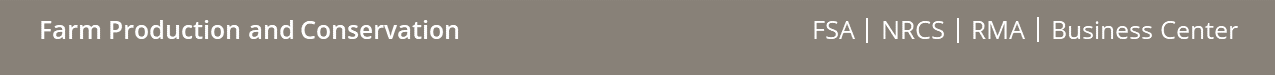 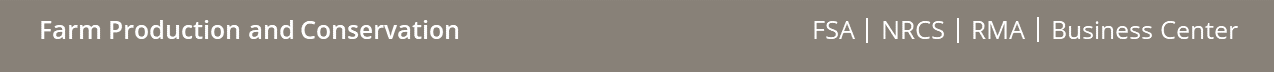 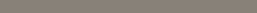 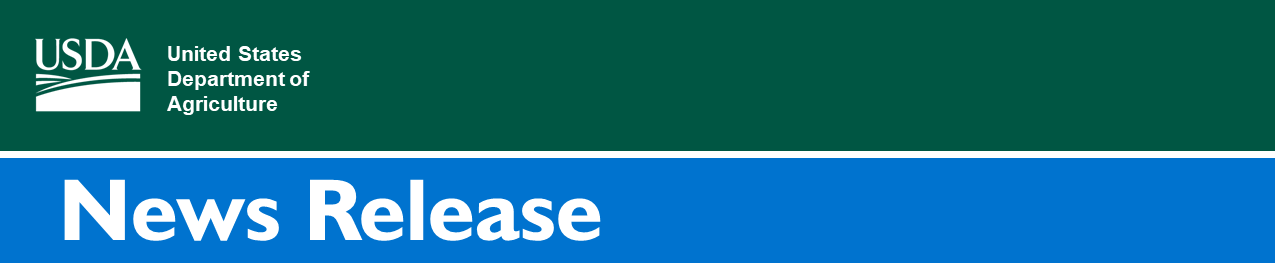 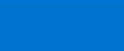 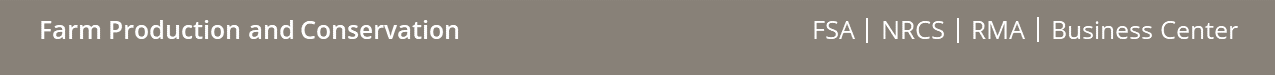 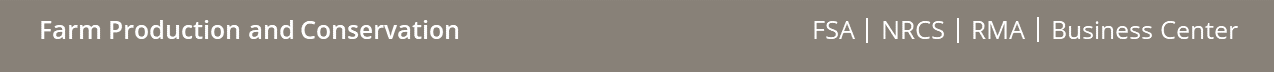 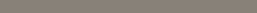 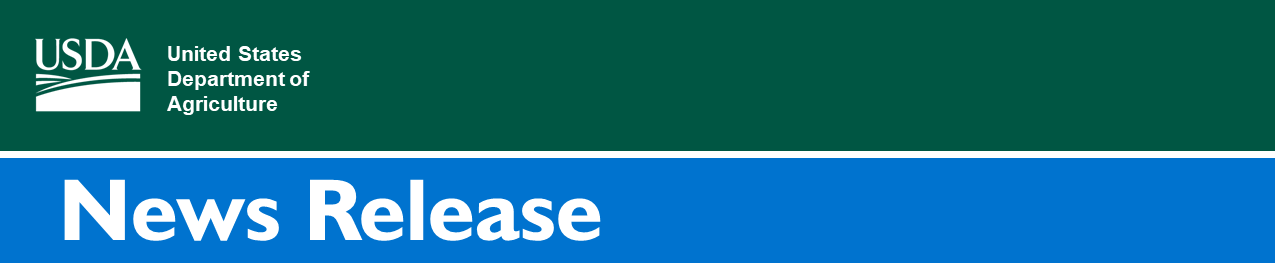 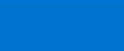 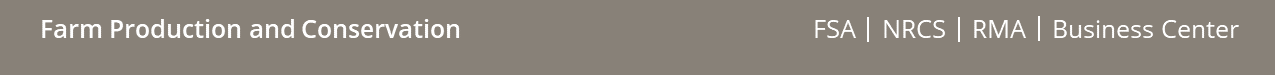 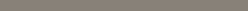 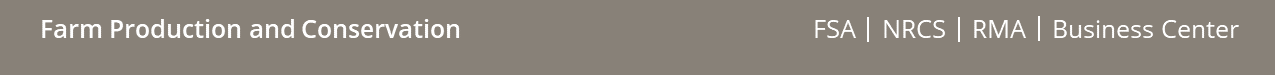 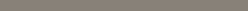 El USDA comenzará a distribuir $ 1.75 mil millones a productores agrícolas a través de sus importantes programas de Asistencia de Emergencia WASHINGTON, 27 de septiembre de 2023 – El Departamento de Agricultura de los Estados Unidos (United States Department of Agriculture, USDA) anunció hoy que comenzará a distribuir un total de más de $ 1.75 mil millones en pagos destinados a la asistencia de emergencia a agricultores y productores de ganado que cumplan con los requisitos de elegibilidad. Estos pagos tan necesarios contribuyen a que las operaciones agrícolas y ganaderas puedan recuperarse después de los desastres naturales ocurridos en 2020, 2021 y 2022. "El USDA brinda un apoyo económico significativo a los agricultores y ganaderos de Estados Unidos a través de los importantes pagos que emite dentro del marco de sus programas agrícolas. Estos pagos responden a los impactos financieros acumulativos y extraordinarios provocados por los devastadores desastres naturales que los productores agrícolas de todo el país han soportado. Todo esto, mientras cumplían con su compromiso de producir nuestros alimentos, fibras y combustible", afirmó el Secretario de Agricultura, Tom Vilsack. "Esta asistencia adicional ayuda a compensar las tremendas pérdidas que enfrentaron los productores. Representa una inversión valiosa no solo para los agricultores y ganaderos, sino también para el éxito económico de nuestras comunidades rurales y urbanas, así como para la seguridad alimentaria de nuestra nación en las generaciones venideras".   Programa de Asistencia de Emergencia para el Ganado Esta semana, la Agencia de Servicios Agrícolas (Farm Service Agency, FSA) distribuirá más de $ 581 millones en concepto de asistencia de emergencia a ganaderos que se vieron afectados por la sequía y los incendios forestales durante 2021 y 2022 y que cumplan con los requisitos de elegibilidad.  La FSA dará por finalizado el Programa de Asistencia de Emergencia para el Ganado (Emergency Livestock Relief Program, ELRP) para aquellas pérdidas sufridas en 2021. Se estima que los pagos de la fase dos del ELRP alcanzan los $115.7 millones. Aquellos ganaderos que perdieron acres de pastoreo debido a la sequía y los incendios forestales y recibieron asistencia a través de la fase uno de ELRP, pronto recibirán un pago adicional a través de la fase dos de este programa. Este segundo pago será equivalente al 20% del pago bruto recibido durante la fase uno del ELRP correspondiente al 2021. Los pagos a los productores a través de la fase dos del programa se realizarán de manera automática sin necesidad de presentar una solicitud. En abril de 2022, el personal de la FSA procesó más de 100,000 pagos a través de la fase uno del ELRP y pagó a los ganaderos elegibles más de $ 600 millones por pérdidas de pastoreo ocurridas durante 2021. En 2022, los ganaderos continuaron experimentando pérdidas significativas de acres de pastoreo debido a la sequía y a los incendios forestales. Para ayudar a mitigar estas pérdidas, los ganaderos que cumplan con los requisitos recibirán pagos de asistencia por desastre mediante el ELRP para cubrir el aumento en los costos de alimentos suplementarios. Para acelerar los pagos, determinar la elegibilidad de los productores y calcular el pago del ELRP 2022, la FSA se basa en los inventarios de ganado y la superficie de pastoreo afectada por la sequía, así como las unidades de animales y los días de pastoreo restringidos debido a incendios forestales ya reportados a la FSA por los ganaderos al momento de presentar sus solicitudes para el Programa de Forraje para Ganado en caso de Desastre.  Se estima que los pagos del ELRP para las pérdidas sufridas en 2022 alcanzan los $ 465.4 millones y se realizarán de forma automática sin necesidad de presentar una solicitud.  Fase dos del Programa de Asistencia de Emergencia  Esta semana, la FSA dará por finalizada la fase dos del Programa de Asistencia de Emergencia (Emergency Relief Program, ERP) mediante la entrega de más de $ 1.17 mil millones en pagos en concepto de asistencia por desastre para cultivos a aquellos productores de cultivos elegibles que sufrieron pérdidas. Estas pérdidas se miden a través de disminuciones en los ingresos debido a eventos de desastres naturales calificados que ocurrieron durante los años 2020 y 2021. La fase dos de ERP estaba destinada principalmente a aquellos productores de cultivos que no estaban cubiertos por el seguro federal de cultivos o por el Programa de Asistencia ante Desastres para Cultivos No Asegurados (Noninsured Crop Disaster Assistance Program, NAP) de la FSA.  Anteriormente, a través de la fase uno del ERP, el personal de la FSA procesó más de 300,000 solicitudes y distribuyó más de $ 7.4 mil millones entre aproximadamente 217,000 productores elegibles.  Más información      Estos programas son solo algunos de los numerosos programas que ofrece la FSA en lo referente a productos básicos, conservación, créditos, recuperación ante desastres y seguridad financiera. Al concluir el año fiscal el 30 de septiembre, el USDA habrá invertido más de $19 mil millones en los productores agrícolas de Estados Unidos, a través de todos los programas agrícolas y de préstamos para agricultores. Se incluye también el acceso esencial al capital para los prestatarios en dificultades. Además, se prevé un aumento en el apoyo económico para el año fiscal 2024.   Para obtener más información sobre los programas de la FSA disponibles, comuníquese con el Centro de Servicios del USDA de su localidad.   A diario, el USDA impacta de manera positiva en la vida de todos los estadounidenses de varias maneras.  En la administración Biden-Harris, el USDA está transformando el sistema alimentario de Estados Unidos. Hace un mayor énfasis en lograr una producción de alimentos local y regional más resistente y mercados más justos para todos los productores. De este modo, busca asegurar el acceso a alimentos saludables y nutritivos en todas las comunidades, así como constituir nuevos mercados y flujos de ingresos para agricultores y productores. Esto mediante prácticas alimentarias y forestales sostenibles, e inversiones históricas en infraestructura e instalaciones de energía limpia en las zonas rurales de Estados Unidos. También se compromete con la equidad en todo el Departamento mediante la eliminación de barreras sistémicas y la creación de una fuerza laboral más representativa de Estados Unidos. Para obtener más información, visite usda.gov. #El USDA es un proveedor, empleador y prestamista que ofrece igualdad de oportunidades.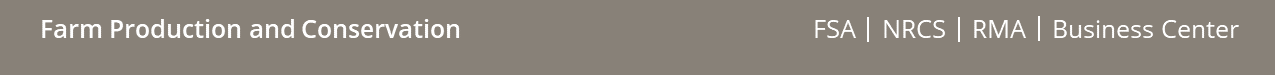 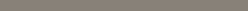 